<>vwihgurUjIkIPqih ]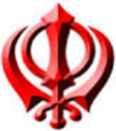 (God is one all glory to him)is`KimSnrIsuswietI XU.ky.(rijstRf)THE SIKH MISSIONARY SOCIETY U.K. (Regd)8—10 FEATHERSTONE ROAD   SOUTHALL, MIDDLESEX, UB2 5AWeb:  www.sikhmissionarysociety.org   e/mail:info@sikhmissionarysociety.orgPhone : 020 8574 1902                                                            Charity Registration No  262404]is`KIdypRRcwrleImYNbrbxkysihXogidEjI]-------------------------------------------------------------------------------------------------------------------------------SUMMER  GURMAT DAY CAMP APPLICATION FORMSummer Gurmat Day Camp for 9 to 15 years old Sikh students will be held at the above address from Sunday 14th August 2016 to Friday 19th August 2016 From 09.00 AM to 04.00 PMName of the Parent/Guardian…………………………………………………………………………Address ……………………………………………………………………………………………………………………………………………………………………………….Post Code…………………Tel:...................................................................…Mobile.............................................................E/Mail……………………………………………………Applicant’s Details (9 To 15 Years old only)Your Doctor’s Name & Telephone no …………………………………….Is the applicant having any treatment……………………………………..Any Allergies or special dietary needs…………………………………….Signature of Parent/Guardian………………………………………………Organisers:  Bahadur Singh Hon Gen Sec (07932 747 377)   Teja Singh Mangat (07882 102 904)                                        HarcharanSingh  Taunque (07772 766 136)Camp Organiser :Chanchal Singh Dhaliwal (07404 974 601)Fees£10 will be charged as fee for each child.Closing Date for admissionThere are only limited Places available.Admission will close on Friday 12th August or earlier if the available places are filled upApplication for a place will only be considered if accompanied by the camp feesSpecial Features of the Camp are:Community Living: The Gurmat Way	. Gurmat Essay competitionTalk from Sikh scholarsEncourage children to live according to Sikh Maryada	Workshops/Seminars & Discussion on Sikh Religion and CultureTie up Dustar (Sajauna) – preferably in Punjabi StyleEncouragement and prizes to the children who learn Gurbani Path by heartThere will be outing on the last dayConditions for CampersAll those considering applying for a place in this camp are advised to read the following and apply only if they are interested in fulfilling the objective of the camp and are willing to take part in camp activities and follow camp rules.All campers are expected to :  Dress  modestly and not to indulge in the display of fashion Be polite to the organisers and to one another and co-operate with staff in all matters all  times1.3   Willingly accept the arrangements made by the organisers in respect of travel,             accommodation, food etc.Serious actions will be taken against those who indulge in physical and verbal aggressionThe camp organisers reserve the right to send home any camper on account of ill health or indiscipline at the camper’s own risk and expense. NO FEES WILL BE REFUNDEDAny camper who uses or promote the use of alcohol or drugs in any form will be dismissed from the camp and the parent/guardian will be asked to remove the camper immediately at their own costAny valuables such as Mobile, Electronics or Jewellery etc. brought to the camp are not insured. Any camper who brings any of these may do so at his/ her own risk.First NameSingh/KaurSurname(if used)Date of BirthCampFeeTotal123Total